গণপ্রজাতন্ত্রী বাংলাদেশ সরকার উপ-পরিচালকের কার্যালয়
কৃষি বিপণন অধিদপ্তর
রংপুর বিভাগ, রংপুর।
dam.rangpurdiv.gov.bdস্মারক নম্বর:12.00.5500.700.16.002.18-223                                                                                  তারিখ: 29-07-2020খ্রি.      রংপুর মহানগরীর 29-07-2020 জুলাই কতিপয় নিত্য প্রয়োজনীয় পণ্যের তুলনা মূলক খুচরা বাজারদর।chv©‡jvPbv:iscyi gnvbMix‡Z wKQz wKQz c‡Y¨i g~j¨ বৃদ্ধি †c‡q‡Q|g~j¨ e„w×cÖvß D‡jøL‡hvM¨ cY¨mg~n:চাউল সুরু মাঝারী মোটা,তৈল সয়াবিন,পাম,আদা,আলু ,পটল,কাচাঁ মরিচ,মোরগ মুরগী কর্ক/সোনালী । g~j¨ n«vm cÖvß D‡jøL‡hvM¨ cY¨mg~n:আটা প্যাকেট, আটা খোলা ,ডাল মুগ,পিয়াজ দেশী,বেগুন,কাচাঁ পেপে,মুরগী ব্রয়লার,লবন প্যাকেট,mieivn cwiw¯’wZ:স্বাভাবিক ।মূল্য হ্রাস/বৃদ্ধির কারণ:সরবরাহ কম/বেশী থাকায় মূল্য হ্রাস/বৃদ্ধি ।gnvcwiPvjKK…wl wecYb Awa`ßiLvgvievwo, XvKv|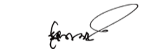         29-07-2020             (মোঃ আনোয়ারুল হক)         উপ-পরিচালক          †dvb-0521-51544       মেইল: divdddmrang@gmail.com